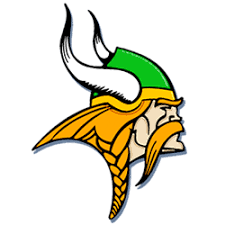 Sto-Rox Baseball 2020March 11th				vs St.Joseph (scrimmage)			3:45pmMarch 18th 				vs Aliquippa (scrimmage)			3:45pmMarch 23rd				@ Canevin					4pmMarch 25th				vs Clairton					3:45pmApril 1st				@ Avonworth					4:15pmApril 3rd				vs Summit Academy				3:45pmApril 6th				@ Northgate					3:45pmApril 14th				vs Sewickley Academy			3:45pmApril 16th				@ OLSH					3:45pmApril 20th				vs Carlynton					3:45pmApril 22nd			  	vs Avonworth					3:45pmApril 24th				@ Summit Academy				3:45pmApril 27th				vs Northgate					3:45pmApril 30th 				@Sewickley Academy				3:45pmMay 4th				vs OLSH					3:45pmMay 6th				@ Carlynton					4pm								